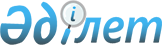 Об утверждении размеров выплат в случаях, когда постоянная работа протекает в пути или имеет разъездной характер, либо в связи со служебными поездками в пределах обслуживаемых участков, не подлежащих налогообложению
					
			Утративший силу
			
			
		
					Постановление Правительства Республики Казахстан от 27 декабря 2001 года N 1726. Утратило силу постановлением Правительства Республики Казахстан от 31 декабря 2008 года N 1332.


      Сноска. Утратило силу постановлением Правительства РК от 31.12.2008 


 N 1332 


 (вводится в действие с 01.01.2009).



      В целях реализации Кодекса Республики Казахстан от 12 июня 2001 года 
 K010209_ 
 "О налогах и других обязательных платежах в бюджет (Налоговый кодекс)" Правительство Республики Казахстан постановляет: 



      1. Утвердить размер выплат, не подлежащих налогообложению, работникам в случаях, когда постоянная работа протекает в пути или имеет разъездной характер, либо в связи со служебными поездками в пределах обслуживаемых участков - 0,35 месячного расчетного показателя за каждый день. 



      2. Признать утратившим силу постановление Кабинета Министров Республики Казахстан от 14 апреля 1992 года N 332 
 P920332_ 
 "О возмещении расходов по подвижному, разъездному, вахтовому методам работ для всех отраслей, а также полевому довольствию для работников Казгидромета, проектных и изыскательских организаций" (САПП Республики Казахстан, 1992 г., N 15, ст. 251). 



      3. Настоящее постановление вступает в силу с 1 января 2002 года. 





Премьер-Министр Республики Казахстан 





(Специалисты: Склярова И.В., Умбетова А.М.) 



 

					© 2012. РГП на ПХВ «Институт законодательства и правовой информации Республики Казахстан» Министерства юстиции Республики Казахстан
				